В соответствии со статьей 9 Федерального закона Российской Федерации от 29 декабря 2012 года № 273-ФЗ «Об образовании в Российской Федерации» в части обеспечения территориальной доступности муниципальных образовательных организаций за конкретными территориями муниципального района, приказом министерства просвещения Российской Федерации от 2 сентября 2020 года №458 «Об утверждении Порядка приема граждан на обучение по образовательным программам начального общего, основного общего и среднего общего образования», Уставом Цивильского муниципального округа Чувашской Республики, администрация Цивильского муниципального округа Чувашской Республики ПОСТАНОВЛЯЕТ:1. Закрепить муниципальные  образовательные организации за территориями населенных пунктов Цивильского муниципального округа Чувашской Республики на 2023-2024 учебный год согласно Приложению к настоящему постановлению.2. Руководителям образовательных организаций Цивильского муниципального округа Чувашской Республики осуществлять формирование контингента обучающихся с учетом закрепленных территорий.3. Контроль за исполнением настоящего постановления возложить на заместителя главы администрации - начальника отдела образования и социального развития администрации Цивильского муниципального округа Чувашской Республики  Волчкову А.В.4. Признать утратившим силу постановление администрации Цивильского района Чувашской Республики от 02 февраля 2022 № 46 «О закреплении муниципальных образовательных организаций за территориями населенных пунктов Цивильского района на 2022-2023 учебный год».5. Настоящее постановление вступает в силу после его официального опубликования (обнародования) и распространяется на правоотношения, возникшие с 01 апреля 2023 года.Муниципальные образовательные организации, закрепленные за территориями населенных пунктов Цивильского муниципального округа Чувашской Республики на 2023 – 2024 учебный годЧĂВАШ РЕСПУБЛИКИЧĂВАШ РЕСПУБЛИКИ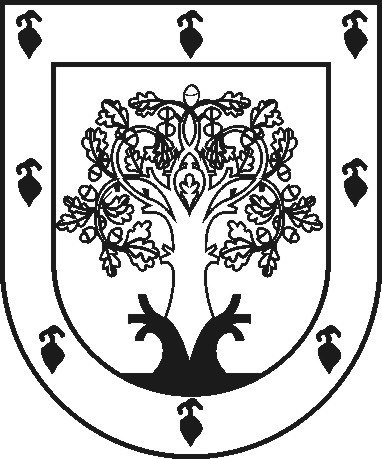 ЧУВАШСКАЯ РЕСПУБЛИКАÇĚРПӲМУНИЦИПАЛЛĂ ОКРУГĔНАДМИНИСТРАЦИЙĚЙЫШĂНУ2023 ç. çу уйӑхĕн 17 - мӗшӗ № 634Çěрпÿ хулиÇĚРПӲМУНИЦИПАЛЛĂ ОКРУГĔНАДМИНИСТРАЦИЙĚЙЫШĂНУ2023 ç. çу уйӑхĕн 17 - мӗшӗ № 634Çěрпÿ хулиАДМИНИСТРАЦИЯ ЦИВИЛЬСКОГО МУНИЦИПАЛЬНОГО ОКРУГАПОСТАНОВЛЕНИЕ17 мая 2023 г. № 634город ЦивильскО закреплении муниципальных образовательных организаций за территориями населенных пунктов Цивильского муниципального округа Чувашской Республики на  2023-2024 учебный годГлава Цивильского   муниципального округа                        А.В. ИвановЗаместитель главы администрации – начальник отдела образования и социального развития администрации Цивильского муниципального округа Чувашской Республики«___» __________ 2023А.В. Волчкова Заведующий сектором правового обеспечения администрации Цивильского муниципального округа Чувашской Республики«___» __________ 2023Т.Ю. ПавловаЗаместитель начальника отдела образования и социального развития администрации Цивильского муниципального округа Чувашской Республики«___» __________ 2023А.В. МироноваПриложениек постановлению администрации Цивильского муниципального округа Чувашской Республики от 17.05.2023 №634№ п/пНаименование образовательной организации, адресНаименование населенных пунктов и территорий.1МБОУ «Цивильская СОШ №1»город Цивильск: улицы Северная, Чкалова, Терешковой, Силантьева, Куйбышева (дома 1-16), Шоссейная, Трактористов, Механизаторов, Луговая, М.Григорьева, Пролетарская, Октября, М.Горького, К.Маркса, Пугачева, Кирова, Маяковского, Калинина, Николаева, Ленина, Просвещения, Гагарина (дома 1-19), Димитриева, Строителей, Садовая, Ижутова, Арцыбашева, Зеленая;переулки: Узкий, Куйбышева, Маяковского;село Рындино, деревни: Новая, Три Избы, д. Михайловка (для получения среднего общего образования).2МБОУ «Цивильская СОШ №2»город Цивильск: улицы П. Иванова, Казанское Шоссе,  Куйбышева (дома 17-74), братьев Сарапиных, Юбилейная, Никитина, Мичурина, Чапаева, бульвар Парковый, Герцена, Гоголя,  хирурга Павлова, Березовая, Просторная, Цивильская, Молодежная, Новая, Сеспеля, Энтузиастов, 400-летия г. Цивильска, 50 лет ВЛКСМ, 50 лет Чувашии, Ломоносова, Лермонтова, Светлая, Хмелеводческая, Центральная, Лесная, Непейцына, Суворова, Рогожкина, Восточная, Первомайская, Советская, Свердлова, Гагарина (дома 20 – 83);переулки: Мичурина, Чапаева, Боцманова, Ломоносова, Солнечный, Светлый, Герцена, Новый; деревня Первое Семеново.3МБОУ «Богатыревская СОШ»село Богатырево;деревни: Хорнзоры, Топтулы, Верхняя Шорсирма, Нижняя Шорсирма, Унгасемы, Верхние Хыркасы, Нижние Хыркасы, Актай, Большие Тиуши, Малые Тиуши, Чиршкасы, Шинары, Станция «Казарма»(46км.), Нижние Кибекси, Верхние Анатриялы, Нижние Анатриялы.4МБОУ «Конарская СОШ»поселок Конар;деревни: Вторые Тойзи, Первые Тойси, Старое Акташево, Новое Акташево, Имбюрти, Опнеры, Хорамалы, Лесные Крышки, Хутор Шинеры, Большие Крышки.5МБОУ «СОШ п. Опытный»поселок Опытный;село Иваново;деревни: Искеево-Яндуши, Синьял-Котяки, Староселка, Первое Чемерчеево, Новое Булдеево, д. Вурумсют, II Чемерчеево, д. Татарские Кунаши, д. Верхние Кунаши, д. Сятры. 6МБОУ «Первомайская СОШ»деревни: Вторые Вурманкасы, Тебикасы, Ситчараки, Янзакасы, Красная Горка, Орбаши, Первомайское, Табанары.7МБОУ «Таушкасинская СОШ»деревни: Таушкасы, Торваши, Тюнзыры, Байгеево, Антраки.8МБОУ «Тувсинская СОШ»деревни: Тувси, Липсеры, Синьялы, Коснарпоси, Оттекасы, Чирши.9МБОУ «Чурачикская СОШ»село Чурачики;деревни: Вотланы, Борзайкасы, Калиновка, Медикасы, Анчикасы, Тюрары, Вторые Тюрары, Шальчакасы, Юськасы, Хорнуй, Степное Тугаево, Анаткасы, Вутакасы, Чирши, Вторые Вурманкасы, Новое Сюрбеево, Камайкасы, Новые Чурачики, Торханы, Таганы.Село Первое Степаново:деревни: Большое Тугаево, Иремкасы, Амачкасы, Третьи Вурманкасы, Вторые Синьялы.Деревни: Поваркасы, Каткасы, Новые Ямаши, Елюккасы.10МБОУ «Булдеевская ООШ»деревни: Булдеево, Акташкасы, Тиньговатово, Шордауши, Урезекасы, Тожможары, Вурумсют, Елюй, Вурмеры, Акнязево, Сюткасы.11МБОУ «Кокшакасинская ООШ»деревни: Мунсют, Словаши, Малиновка, Первые Вурманкасы, Сятры.12МБОУ «Малоянгорчинская ООШ»деревни: Малое Янгорчино, Байдуши, Визикасы, Вурманкасы, Елаши, Ойкасы, Синьялы, Толбайкасы, Тяптикасы, Хорнвары, Мамликасы, Янорсово, Выселок Свобода, Сюлескеры, Резинкино.13МБОУ «Михайловская ООШ»поселок Молодежный;станция «Цивильск»;деревни: Михайловка, Нижние Кунаши, Верхние Кунаши, Второе Чемерчеево, Татарские Кунаши.14МБОУ «Чиричкасинская ООШ»деревни: Чиричкасы, Килейкасы, Анишкасы, Шинеры, Топнеры, Нюрши, Анишхири, Тойси, Кукары, Кисербоси.Село Игорвары.